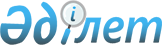 Об утверждении Положения о государственном учреждении "Аппарат акима Татьяновского сельского округа Щербактинского района"
					
			Утративший силу
			
			
		
					Постановление акимата Щербактинского района Павлодарской области от 23 февраля 2016 года № 35/2. Зарегистрировано Департаментом юстиции Павлодарской области 15 марта 2016 года № 4994. Утратило силу постановлением акимата Щербактинского района Павлодарской области от 19 сентября 2017 года № 305/7 (вводится в действие со дня его первого официального опубликования)
      Сноска. Утратило силу постановлением акимата Щербактинского района Павлодарской области от 19.09.2017 № 305/7 (вводится в действие со дня его первого официального опубликования).
      В соответствии с Законом Республики Казахстан от 23 января 2001 года "О местном государственном управлении и самоуправлении в Республике Казахстан", Законом Республики Казахстан от 1 марта 2011 года "О государственном имуществе", Указом Президента Республики Казахстан от 29 октября 2012 года № 410 "Об утверждении Типового положения государственного органа Республики Казахстан", акимат Щербактинского района ПОСТАНОВЛЯЕТ:
      1. Утвердить прилагаемое Положение о государственном учреждении "Аппарат акима Татьяновского сельского округа Щербактинского района".
      2. Контроль за исполнением настоящего постановления возложить на руководителя аппарата акима района.
      3. Настоящее постановление вводится в действие со дня его первого официального опубликования. Положение
о государственном учреждении
"Аппарат акима Татьяновского сельского округа
Щербактинского района" 1. Общие положения
      1. Государственное учреждение "Аппарат акима Татьяновского сельского округа Щербактинского района" является государственным органом Республики Казахстан, осуществляющим руководство в сфере местного государственного управления.

      2. Государственное учреждение "Аппарат акима Татьяновского сельского округа Щербактинского района" не имеет ведомств.

      3. Государственное учреждение "Аппарат акима Татьяновского сельского округа Щербактинского района" осуществляет свою деятельность в соответствии с Конституцией и законами Республики Казахстан, актами Президента и Правительства Республики Казахстан, иными нормативными правовыми актами, а также настоящим Положением.

      4. Государственное учреждение "Аппарат акима Татьяновского сельского округа Щербактинского района" является юридическим лицом в организационно-правовой форме государственного учреждения, имеет печати и штампы со своим наименованием на государственном языке, бланки установленного образца, в соответствии с законодательством Республики Казахстан счета в органах казначейства.

      5. Государственное учреждение "Аппарат акима Татьяновского сельского округа Щербактинского района" вступает в гражданско-правовые отношения от собственного имени.

      6. Государственное учреждение "Аппарат акима Татьяновского сельского округа Щербактинского района" имеет право выступать стороной гражданско-правовых отношений от имени государства, если оно уполномочено на это в соответствии с законодательством.

      7. Государственное учреждение "Аппарат акима Татьяновского сельского округа Щербактинского района" по вопросам своей компетенции в установленном законодательством порядке принимает решения, оформляемые распоряжениями и решениями руководителя государственного учреждения "Аппарат акима Татьяновского сельского округа Щербактинского района" и другими актами, предусмотренными законодательством Республики Казахстан.

      8. Структура и лимит штатной численности государственного учреждения "Аппарат акима Татьяновского сельского округа Щербактинского района" утверждаются в соответствии с действующим законодательством.
      9. Местонахождение государственного учреждения "Аппарат акима Татьяновского сельского округа Щербактинского района": индекс 141111, Республика Казахстан, Павлодарская область, Щербактинский район, село Малиновка, улица Чкалова, 21/1.
      10. Режим работы государственного учреждения "Аппарат акима Татьяновского сельского округа Щербактинского района": 
      понедельник – пятница с 9.00 до 18.30 часов, обеденный перерыв с 13.00 до 14.30 часов, выходные дни: суббота - воскресенье.
      11. Полное наименование государственного учреждения на государственном языке - "Шарбақты ауданыың Татьяновка ауылдық округі әкімінің аппараты" мемлекеттік мекемесі, на русском языке - государственное учреждение "Аппарат акима Татьяновского сельского округа Щербактинского района".
      12. Учредителем государственного учреждения - "Аппарат акима Татьяновского сельского округа Щербактинского района" является государство в лице государственного учреждения "Аппарат акима Щербактинского района".
      13. Настоящее Положение является учредительным документом государственного учреждения "Аппарат акима Татьяновского сельского округа Щербактинского района".
      14. Финансирование деятельности государственного учреждения "Аппарат акима Татьяновского сельского округа Щербактинского района" осуществляется из местного бюджета. 


      15. Государственному учреждению "Аппарат акима Татьяновского сельского округа Щербактинского района" запрещается вступать в договорные отношения с субъектами предпринимательства на предмет выполнения обязанностей, являющихся функциями государственного учреждения "Аппарат акима Татьяновского сельского округа Щербактинского района".
      Если государственному учреждению "Аппарат акима Татьяновского сельского округа Щербактинского района" законодательными актами предоставлено право осуществлять приносящую доходы деятельность, то доходы, полученные от такой деятельности, направляются в доход государственного бюджета. 2. Миссия, цель, предмет деятельности, основные задачи, функции,
права и обязанности государственного учреждения "Аппарат акима Татьяновского сельского округа Щербактинского района"
      16. Миссия государственного учреждения "Аппарат акима Татьяновского сельского округа Щербактинского района": проведение государственной политики на территории Татьяновского сельского округа Щербактинского района.
      17. Целью государственного учреждения "Аппарат акима Татьяновского сельского округа Щербактинского района" является обеспечение деятельности акима сельского округа по реализации государственной политики на подведомственной территории.
      18. Предметом деятельности государственного учреждения "Аппарат акима Татьяновского сельского округа Щербактинского района" является информационно-аналитическое, организационно-правовое, материально-техническое обеспечение деятельности акима сельского округа.
      19. Задачи: 
      1) обеспечение нормотворческой деятельности акима сельского округа;
      2) принятие решений и распоряжений акима сельского округа, своевременное доведение их до соответствующих организаций и граждан;
      3) организация и обеспечение исполнения законов Республики Казахстан, актов Президента и Правительства Республики Казахстан, иных нормативных правовых актов, постановлений акимата области и района, решений и распоряжений акима области и района;
      4) документационное обеспечение деятельности акима сельского округа, рассмотрение служебных документов, обращений граждан, анализ поступающих документов, обеспечение функционирования государственного и других языков, организация приема граждан;
      5) обеспечение проведения заседаний, совещаний, семинаров с участием акима сельского округа.
      20. Функции:
      1) организация приема обращений, заявлений, жалоб граждан, принятие мер00по00защите00прав00и00свобод00граждан;
      2) содействует сбору налогов и других обязательных платежей в бюджет;
      3) разрабатывает и вносит в вышестоящий акимат района для утверждения соответствующим маслихатом бюджетные программы, администратором которых выступает аппарат акима;
      4) при разработке бюджетной программы, администратором которой выступает аппарат акима, вносит на обсуждение собрания местного сообщества предложения по финансированию вопросов местного значения по направлениям, предусмотренным в составе бюджета района в соответствии с бюджетным законодательством Республики Казахстан;
      5) содействует исполнению гражданами и юридическими лицами норм Конституции Республики Казахстан, законов и актов Президента и Правительства Республики Казахстан, нормативных правовых актов, центральных и местных государственных органов;
      6) в пределах своей компетенции осуществляет регулирование земельных отношений;

      7) обеспечивает сохранение коммунального жилищного фонда, а также эксплуатацию и содержание автомобильных дорог;


      8) содействует развитию крестьянских или фермерских хозяйств, развитию предпринимательской деятельности;
      9) в пределах своей компетенции организует и обеспечивает исполнение законодательства по вопросам о воинской обязанности и воинской службы, мобилизационной подготовки и мобилизации, а также в сфере гражданской защиты;
      10) организует совершение нотариальных действий;
      11) организует работу по сохранению исторического и культурного наследия;
      12) выявляет малообеспеченных лиц, вносит в вышестоящие органы предложения по обеспечению занятости, оказанию адресной социальной помощи, организует обслуживание одиноких престарелых и нетрудоспособных граждан00на00дому;
      13) обеспечивает трудоустройство лиц, состоящих на учете в службе пробации уголовно-исполнительной инспекции, и оказывает иную социально-правовую00помощь;
      14) организует помощь инвалидам;
      15) организует общественные работы, молодежную практику и социальные рабочие места;
      16) организует совместно с уполномоченным органом по физической культуре и спорту и общественными объединениями инвалидов проведение оздоровительных и спортивных мероприятий среди инвалидов;
      17) организует совместно с общественными объединениями инвалидов культурно-массовые и просветительские мероприятия;
      18) координирует оказание благотворительной и социальной помощи инвалидам;
      19) координирует оказание социально уязвимым слоям населения благотворительной помощи;
      20) содействует кадровому обеспечению сельской организации здравоохранения;
      21) содействует развитию местной социальной инфраструктуры;
      22) организует движение общественного транспорта;
      23) в случае необходимости оказания неотложной медицинской помощи организует доставку больных до ближайшей организации здравоохранения, оказывающей врачебную помощь;
      24) взаимодействует с органами местного самоуправления;
      25) осуществляет похозяйственный учет;
      26) принимает участие в работе сессии районного маслихата при утверждении (уточнении) местного бюджета;
      27) поддерживает и оказывает содействие в материально-техническом обеспечении дошкольных организаций, учреждений культуры;
      28) организует в пределах своей компетенции водоснабжение населенных пунктов и регулирует вопросы водопользования;
      29) организует работы по благоустройству, освещению, озеленению и санитарной00очистке00населенных00пунктов;
      30) организует погребение безродных и общественные работы по содержанию в надлежащем состоянии кладбищ и иных мест захоронения;
      31) ведет реестр непрофессиональных медиаторов;
      32)0организует работу добровольных помощников участковых;
      33) определение мест выпаса животных на землях населенного пункта;
      34) организация санитарной очистки территории населенных пунктов;
      35) осуществляет иные функции в соответствии с законодательством Республики Казахстан.
      36) предоставляют переданное в управление районное коммунальное имущество в имущественный наем (аренду) физическим лицам и негосударственным юридическим лицам без права последующего выкупа;
      37) обеспечивают сохранность переданного коммунального имущества
      38) формируют доходные источники;
      39) оказывают содействие микрокредитованию сельского населения в рамках программных документов системы государственного планирования.
      21. Права и обязанности:
      1) представлять интересы акима, государственного учреждения "Аппарат акима Татьяновского сельского округа Щербактинского района" в судах, во взаимоотношениях с государственными органами, организациями по вопросам повышения эффективности управления на соответствующей территории;
      2) в пределах своей компетенции запрашивать и получать необходимую информацию, документы и иные материалы от должностных лиц государственных органов и других организаций;
      3) исполнять качественно и в срок акты и поручения Президента, Правительства Республики Казахстан и иных центральных органов, акимов и акиматов области, района;
      4) соблюдать нормы действующего законодательства Республики Казахстан;
      5) предоставлять соответствующую информацию в уполномоченный орган по оценке качества оказания государственных услуг;
      6) давать физическим и юридическим лицам разъяснения по вопросам, отнесенным к компетенции;
      7) заключать договоры, соглашения в предалах своей компетенции;
      8) осуществлять иные права и обязанности в соответствии с законодательством Республики Казахстан. 3. Организация деятельности государственного учреждения
"Аппарат акима Татьяновского сельского округа Щербактинского района"
      22. Руководство государственным учреждением "Аппарат акима Татьяновского сельского округа Щербактинского района" осуществляется первым руководителем, который несет персональную ответственность за выполнение возложенных на государственное учреждение "Аппарат акима Татьяновского сельского округа Щербактинского района" задач и осуществление им своих функций.
      23. Первый руководитель государственного учреждения "Аппарат акима Татьяновского сельского округа Щербактинского района" назначается на должность, освобождается от должности в соответствии с законодательством.
      Должность первого руководителя государственного учреждения "Аппарат акима Татьяновского сельского округа Щербактинского района" является выборной.
      24. Полномочия первого руководителя государственного учреждения "Аппарат акима Татьяновского сельского округа Щербактинского района":
      1) представляет на утверждение акимата района Положение о государственном учреждении "Аппарат акима Татьяновского сельского округа Щербактинского района";
      2) назначает на должность и освобождает от должности сотрудников государственного учреждения "Аппарат акима Татьяновского сельского округа Щербактинского района" в соответствии с законодательством Республики Казахстан.
      3) определяет обязанности и полномочия работников государственного учреждения "Аппарат акима Татьяновского сельского округа Щербактинского района";
      4) осуществляет в порядке, установленном законодательством Республики Казахстан, поощрение работников государственного учреждения "Аппарат акима Татьяновского сельского округа Щербактинского района", оказание материальной помощи, наложение на них дисциплинарных взыскании;
      5) издает распоряжения и дает указания по вопросам, входящим в его компетенцию, обязательные для выполнения всеми работниками государственного учреждения "Аппарат акима Татьяновского сельского округа Щербактинского района";
      6) принимает работников по трудовому договору за счет экономии бюджетных средств и (или) поступлений, предусмотренных законодательством Республики Казахстан о местном государственном управлении и самоуправлении;
      7) подписывает служебную документацию в пределах своей компетенции;
      8) проводит раздельные сходы с населением сельского округа;
      9) противодействует коррупции и несет за это персональную ответственность;
      10) представляет государственное учреждение "Аппарат акима Татьяновского сельского округа Щербактинского района" в государственных органах, иных организациях;
      11) осуществляет иные полномочия в соответствии с законодательством Республики Казахстан.
      Исполнение полномочий первого руководителя государственного учреждения "Аппарат акима Татьяновского сельского округа Щербактинского района" в период его отсутствия осуществляется лицом, его замещающим в соответствии с действующим законодательством.
      25. Взаимоотношения между государственным учреждением "Аппарат акима Татьяновского сельского округа Щербактинского района" и уполномоченным органом по управлению коммунальным имуществом (местный исполнительный орган района) регулируются действующим законодательством Республики Казахстан.
      26. Взаимоотношения между государственным учреждением "Аппарат акима Татьяновского сельского округа Щербактинского района" и уполномоченным органом соответствующей отрасли (местный исполнительный орган района) регулируются действующим законодательством Республики Казахстан.
      27. Взаимоотношения между администрацией государственного учреждения "Аппарат акима Татьяновского сельского округа Щербактинского района" и трудовым коллективом определяются в соответствии Трудовым кодексом Республики Казахстан и коллективным договором. 4. Имущество государственного учреждения
"Аппарат акима Татьяновского сельского округа Щербактинского района"
      28. Государственное учреждение "Аппарат акима Татьяновского сельского округа Щербактинского района" может иметь на праве оперативного управления обособленное имущество в случаях, предусмотренных законодательством.
      Имущество государственного учреждения "Аппарат акима Татьяновского сельского округа Щербактинского района" формируется за счет имущества, переданного ему собственником, а также имущества (включая денежные доходы), приобретенного в результате собственной деятельности и иных источников, не запрещенных законодательством Республики Казахстан.
      29. Имущество закрепленное, за государственным учреждением "Аппарат акима Татьяновского сельского округа Щербактинского района", относится к коммунальной собственности.
      30. Государственное учреджение "Аппарат акима Татьяновского сельского округа Щербактинского района" не вправе самостоятельно отчуждать или иным способом распоряжаться закрепленным за ним имуществом и имуществом, приобретенным за счет средств, выданных ему по плану финансирования, если иное не установлено законодательством. 5. Реорганизация и упразднение (ликвидация)
государственного учреждения "Аппарат акима Татьяновского сельского округа
Щербактинского района"
      31. Реорганизация и упразднение государственного учреждения "Аппарат акима Татьяновского сельского округа Щербактинского района" осуществляется в соответствии с законодательством Республики Казахстан.
      32. При упразднении (ликвидации) государственного учреждения "Аппарат акима Татьяновского сельского округа Щербактинского района" имущество, оставшееся после удовлетворения требований кредиторов, остается в районной коммунальной собственности. Перечень организаций, находящихся в ведении
государственного учреждения "Аппарат акима
Татьяновского сельского округа Щербактинского района"
      33. Государственное учреждение "Аппарат акима Татьяновского сельского округа Щербактинского района" имеет в ведении следующую организацию:
      коммунальное государственное казенное предприятие "Сельский клуб аппарата акима Татьяновского сельского округа Щербактинского района, акимата Щербактинского района".
					© 2012. РГП на ПХВ «Институт законодательства и правовой информации Республики Казахстан» Министерства юстиции Республики Казахстан
				
      Аким района

Б. Ибраев
Утверждено
постановлением акимата
Щербактинского района
от 23 февраля 2016 года
№ 35/2